UNIVERSIDAD NACIONAL “JOSÉ FAUSTINO SÁNCHEZ CARRIÓN”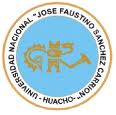 FACULTAD DE EDUCACIÓNCARRERA PROFESIONAL DE EDUCACIÓN INICIAL Y APRENDIZAJE     ASINATURA DE GEOPOLITICA Y DEFENSA NACIONALSYLLABUSDATOS GENERALESEscuela				: Científico Humanístico DualDepartamento Académico		: Ciencias Sociales Y HumanidadesAsignatura				: Geopolítica y Defensa Nacional.Ciclo Y Especialidad			: III  Ciclo Semestre Académico			:  2018-IPre-Requisito				: NingunoCódigo				: 301        1.8.   Horas				: 2 Horas        1.9    Docente				: Mg. Carmen Pablo Agama.        1.10  Correo Electrónico                                   : carmenpablo0608@hotmail.comII.- SUMILLA: El curso de Geopolítica explica la geografía y Geopolítica nacional. Es que en esa dimensión constituye tomar conciencia de la realidad peruana y los desafíos internos y externos del Perú en el siglo     III.-      OBJETIVOSConocer y comprender los conocimientos de la geopolítica y su importancia para el desarrollo mundial y nacional.Analizar la evolución histórica de la geopolítica en el contexto de los fenómenos económicos y sociales.Conocer y comprender la geopolítica peruana en el contexto latinoamericano.                 Conocer y  comprender la geopolítica nacional y sus desafíos en el contexto del tercer    milenio IV.-CAPACIDADES Y/O COMPETENCIAS GENERALES4.1.-Identificar información sobre los procesos geográficos y económicos de la geopolítica y su evolución histórica.4.2.-Analiza a través de la lectura de geopolítica sobre la importancia de geopolítica en la sociedad peruana.4.3.-Juzgar las diferentes doctrinas y concepciones de la geopolítica de estudios e investigadores peruanos.4.4.-Comunica información relevante de los estudios de la geopolítica de la sociedad feudal.4.5. Localiza en el espacio y en el tiempo el desarrollo de la geopolítica en la sociedad capitalista su seguridad, bienestar y sus desafíos.4.6.-Discrimina y analiza la distribución espacial y las secuencias cronológicas en torno a los hechos y procesos presentados en el panorama mundial.4.7.-Interpreta los cambios y permanencias de los ejes hegemónicos en el mundo. E.E.U.U, comunidad Económica Europea, China.V.-UNIDADES DIDÁCTICASVI.-ESTRATEGIAS DIDÁCTICASVII.-MEDIOS Y MATERIALESMedios impresos	: separatas Medios visuales	: Láminas, mapa.Medios audiovisuales	: DVD, filmadora.Medios informáticos	: internet.VIII.-EVALUACIÓNFormas evaluativas	: OralEscritoTrabajos de investigación.Instrumentos		: pruebas  escritasIX.-FUENTE DE CONSULTA GENERALCampos Paitán			: Análisis Geoeconómico y Política de Población Urbana                                                               Edit. Lima 1985.Cotler, Julio                                       : Estado y Nación Peruana.Edit. Mosca Azul 1995.Mercado Jarrín, Edgardo	             : Ensayos de Geopolítica en Centros de Alto estudios de GeopoliticaCAEM 1968.Mercado Jarrín, Edgardo	               : La Geopolítica en el Siglo XXI.Edit. Azul 2002Morote Solari, francisco           	: Geopolítica del Perú.Edit. Búho 1992.Pinochet Ugarte, A.		: Introducción a la Geopolítica.Edit. Santiago de Chile 1974.Vives Vinces			: Geopolítica.Edit. Luz 1998.Zárate Lezcano			: Introducción a la GeopolíticaEdit. Nuevo Milenio 1999.                                                                         Ciudad Universitaria, Abril  del 2018                                                                             Mg. Carmen Pablo Agama                       Profesora del CursoNºTÍTULO DE LA UNIDADCAPACIDADES Y/O COMPETENCIAS, VALORES Y ACTITUDESCAPACIDADES Y/O COMPETENCIAS, VALORES Y ACTITUDESCONTENIDOS TEMÁTICOSSEMANASFUENTE BIBLIOGRÁFICA-La geopolítica Evolución- Historia-Representantes-Identifican información sobre los procesos históricos del hombre desde la antigüedad hasta nuestros días.-Interpretan los cambios dialécticos de la evaluación  geopolítica.-Argumenta criterios propios, críticos y creativos en torno a la ciencia  geopolítica.-Identifican información sobre los procesos históricos del hombre desde la antigüedad hasta nuestros días.-Interpretan los cambios dialécticos de la evaluación  geopolítica.-Argumenta criterios propios, críticos y creativos en torno a la ciencia  geopolítica.-La  geopolítica, estudios de la ciencia de la  geopolítica. Objeto y campo de estudio-Historia y representantes.1234-Geopolítica.Dr. Fernando Morote Solari.- Geopolítica en el siglo XXI.Edgardo Mercado Jarrín.La  geopolítica en la comunidad, principios sus desafíos y búsqueda del bienestar.-Analiza las fuentes de información de la importancia de los territorios y espacios geográficos de los pueblos de la comunidad primitiva de Europa, Asia y el Perú.-Localiza en el espacio y en el tiempo el desarrollo de las características del medio geográfico peruano.-Analiza las fuentes de información de la importancia de los territorios y espacios geográficos de los pueblos de la comunidad primitiva de Europa, Asia y el Perú.-Localiza en el espacio y en el tiempo el desarrollo de las características del medio geográfico peruano.-La Geopolítica en Europa, Asia, América y el Perú de los incas.-Los alumnos trabajan en grupo y debaten del concepto de nación -estados y dominios territoriales.567-Geopolítica.Dr. Fernando Morote Solari.- Geopolítica en el siglo XXI.Edgardo Mercado Jarrín.PRIMER EXAMEN PARCIALPRIMER EXAMEN PARCIALPRIMER EXAMEN PARCIALPRIMER EXAMEN PARCIALPRIMER EXAMEN PARCIALPRIMER EXAMEN PARCIAL8Geopolítica en la sociedad Esclavista y Feudal. Sus representantes, desafíos y búsqueda de bienestar.Geopolítica en la sociedad Esclavista y Feudal. Sus representantes, desafíos y búsqueda de bienestar.-Analiza información relevante sobre los pensadores de la sociedad Esclavista y Feudal, la búsqueda de bienestar y los desafíos que afrontaron.-La  geopolítica en la Sociedad Esclavista su concepción  geopolítica y sus representantes.-La  geopolítica en la sociedad Feudal, su concepción  geopolítica y sus representantes.-Se aplican dinámica grupal y expresan sus conclusiones y puntos de vista histórico y geográfico.9101112Estudios de Geopolítica del Dr. Edgardo Mercado Jarrín.La  geopolítica en la sociedad Capitalista-estudiosos y representantes.-La  geopolítica peruana y sus desafíos en el siglo XXI.La  geopolítica en la sociedad Capitalista-estudiosos y representantes.-La  geopolítica peruana y sus desafíos en el siglo XXI.-Discrimina y analiza los procesos históricos del desarrollo de la  geopolítica.-Formula puntos de vista en torno al rol de la  geopolítica peruana sus territorios y fronteras.-La  geopolítica en la sociedad capitalista y sus fases de desarrollo. Producción Manufacturera.3ra Rev. Tecnológica.-Los desafíos de la  geopolítica peruana en el contexto de los países hegemónicos.- Los alumnos llevan los textos de  Geopolítica del  Dr. Edgardo Mercado Jarrín, debaten y exponen.13141516Estudios de Geopolítica del Dr. Edgardo Mercado Jarrín.SEGUNDO EXAMEN FINALSEGUNDO EXAMEN FINALSEGUNDO EXAMEN FINALSEGUNDO EXAMEN FINALSEGUNDO EXAMEN FINALSEGUNDO EXAMEN FINAL17COGNITIVASAPLICATIVASFORMATIVASExposición de temas.ConferenciasTrabajo dirigido.Lectura dirigida.Lectura analíticaActitud reflexiva y crítica.